FORMAZIONE NEOASSUNTI REGISTRO ATTIVITÀ PEER TO PEER 2017/18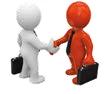 Il presente modello di raccolta delle firme , è un pro memoria ed un’autocertificazione da presentare al Dirigente Scolastico della scuola di servizio.Il Tutor                ……………………………………………….                                                     Il docente neoassunto        …………………………………………………….Istituto Comprensivo “C. Battisti”Istituto Comprensivo “C. Battisti”Docente neossunto………………Docente neossunto………………Docente neossunto………………Docente tutor ……………………………………….Docente tutor ……………………………………….Docente tutor ……………………………………….Tipologia AttivitàDateOrarioOrarioFirma del docenteFirma del tutorFirma del tutorFirma del tutorAttività svoltaProgrammazione e sviluppo condiviso  neoassunto-tutor Dalle ….  alle Dalle ….  alleTotale ore:Totale ore:Tipologia AttivitàDataOrarioOrarioFirma del docenteFirma del tutorFirma del tutorFirma del tutorAttività svoltaOsservazione del neo assunto in classe  del tutor Totale ore:Tipologia AttivitàDataOrarioFirma del docenteFirma del tutorRelazione sull’attivitàsvoltaSpecificare allegati:Osservazione del  tutor in classe  del neo assunto n° schede diosservazione a cura deltutorTipologia AttivitàDataOrarioFirma del docenteFirma del tutorRelazione sull’attivitàsvoltaValutazione dell’esperienza Allegati:.Relazionetotale  ore; sull’esperienza realizzatatotale  ore; a cura del docenteDocente neoimmesso e tutor sineoassunto controfirmataDocente neoimmesso e tutor sidal tutor.confrontano sugli esiti delle attività diosservazione.